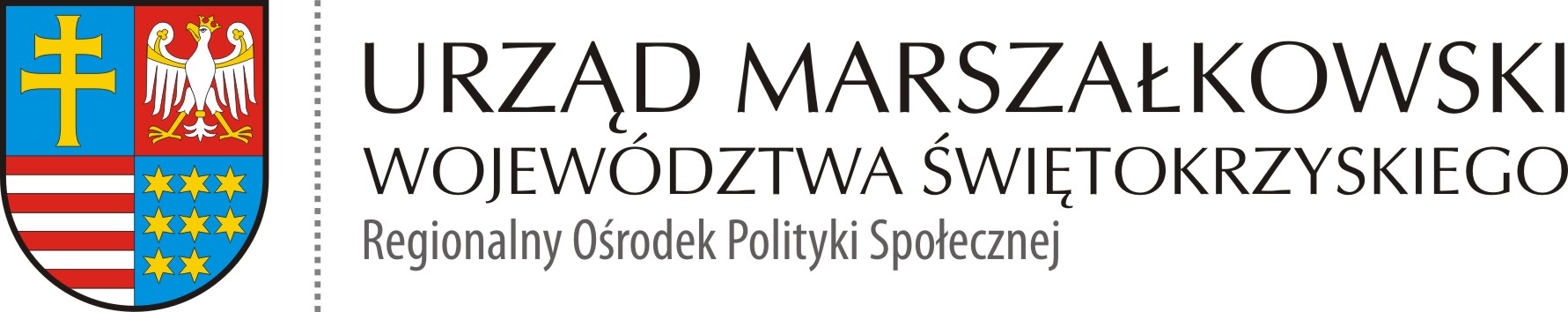 ROPS-II.052.2.13.2021  						            Kielce 13.08.2021 r.PROTOKÓŁ z dnia 13.08.2021 r.z wyłonienia wykonawcy na podstawie zapytania ofertowego z dnia 05.08.2021 r. zamieszczonego na stronie Biuletynu Informacji Publicznej Urzędu Marszałkowskiego Województwa Świętokrzyskiego w Kielcach w dniu 05.08.2021  r. dotyczącego Działania edukacyjno – informacyjne w ramach  projektu partnerskiego pn. „Liderzy kooperacji” - zaprojektowanie, przygotowanie i dostarczenie kalendarzy z wkładką edukacyjno-informacyjną dotyczącą projektu „Liderzy kooperacji” Program Operacyjny Wiedza Edukacja Rozwój - Działanie 2.5 "Skuteczna pomoc społeczna" - "Wypracowanie  i wdrożenie modeli kooperacji pomiędzy instytucjami pomocy społecznej        i integracji społecznej a podmiotami innych polityk sektorowych m.in. pomocy społecznej, edukacji, zdrowia, sądownictwa i policji".W dniu 05.08.2021 r. zapytanie ofertowe zostało zamieszczone na stronie Biuletynu Informacji Publicznej Urzędu Marszałkowskiego Województwa Świętokrzyskiego                           w Kielcach w zakładce zamówienia publiczne/zapytania ofertowe.W odpowiedzi na zapytanie z dnia 05.08.2021 r. w wyznaczonym terminie nadsyłania ofert – do dnia 12.08.2021 r., wpłynęło 9 (dziewięć) ofert złożonych przez: CSK Studio Michał Gaca ul. Bacciarellego 8F/9 51-649 Wrocław PPHU LIR  Elżbieta Zajet ul Grunwaldzka 2 82-300 ElblągARCH S.C. Mirosława Nowicka, Marek Nowicki ul. Obroki 130 40-833 KatowiceDrukarnia „DUET” Sp. z o.o. ul. Górna 11a 25-415 KielceP.U.H. Aniew Sp. J.  Wojciech Anielski, Łukasz Anielski ul. Floriańska 9 41-200 SosnowiecZapol Sobczyk Spółka Jawna Aleja Piastów 42 71-062 SzczecinLegra Sp. z o.o. ul. Albatrosów 10c 30-716 KrakówFirma Salenko Wojciech Drożdżyk ul. Śliczna 42/26 50-566 WrocławWytwórnia Przecinków Kamila Cieślicka ul. Konecka 2 26-070 ŁopusznoDo realizacji zamówienia wybrano ofertę złożoną przez:Legra Sp. z o.o. ul. Albatrosów 10c 30-716 KrakówZestawienie ofert stanowi załącznik nr 1 do niniejszego protokołu.Oceny ofert dokonano wg kryterium:Cena brutto oferty (C)  W wyborze ofert uczestniczyli:						PodpisArkadiusz Ślipikowski  – za-ca Dyrektora		Regionalnego Ośrodka Polityki Społecznej			......………………………Marzena Bulińska – Główny specjalista		w Regionalnym Ośrodku Polityki Społecznej		………......………………Agnieszka Dzwonek  – Główny specjalista		w Regionalnym Ośrodku Polityki Społecznej		………......………………Iwona Chrzanowska – Główny specjalista	w Regionalnym Ośrodku Polityki Społecznej		………......………………